DADOS DO ALUNO - (Preencher todos os itens de forma legivel)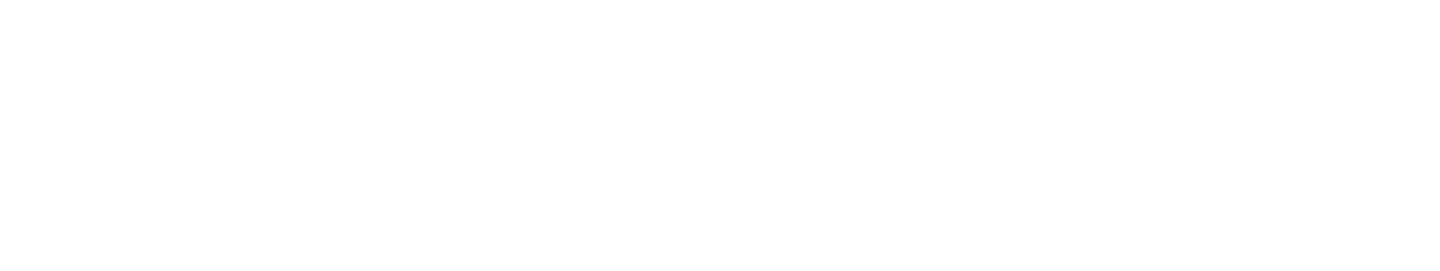 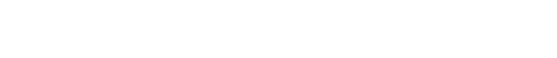 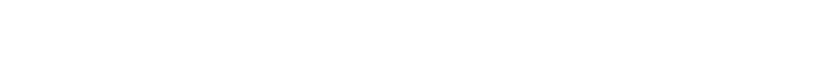 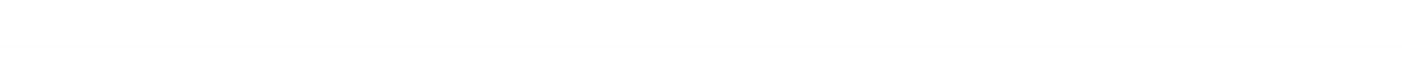 ATENÇÃO: Sua solicitação somente será atendida se acompanhada dos seguintes documentos:Histórico escolar completo atualizado – original ou cópia autenticadaProgramas das disciplinas autenticados pela instituição de origem, caso não sejam da UFPR.3 .	Prova de cancelamento de registro e de não conclusão do curso na instituição de origem, quando se tratar do mesmo curso.NO CASO DE CRÉDITOS OBTIDOS POR MEIO DE CONVÊNIO:1.  Histórico escolar ou certificado original constando a denominação da disciplina, sua carga horária total,   nota e freqüência obtidas, parâmetros mínimos para aprovação na instituição convenente e programa(s) da(s) disciplina(s) cursada(s) autenticado(s) pela instituição de origem.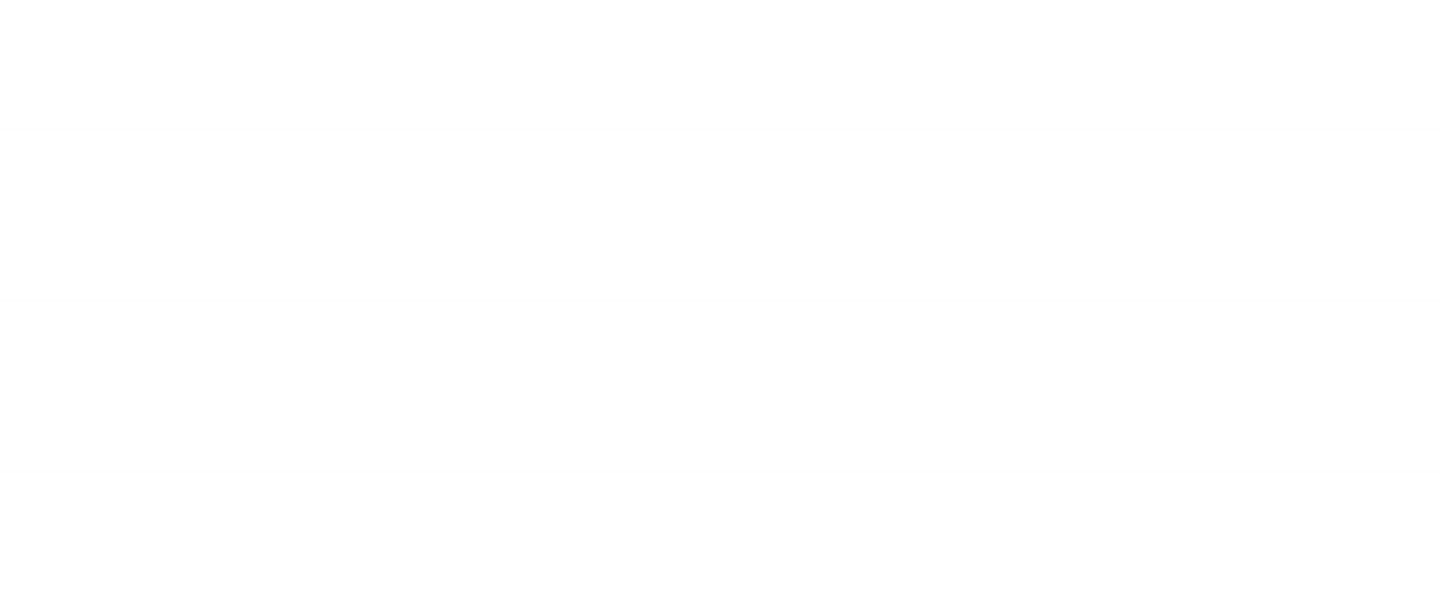 Assinatura do aluno 	Data 	/ 	/  	CAMPO DESTINADO PARA DESPACHOS DA UFPR: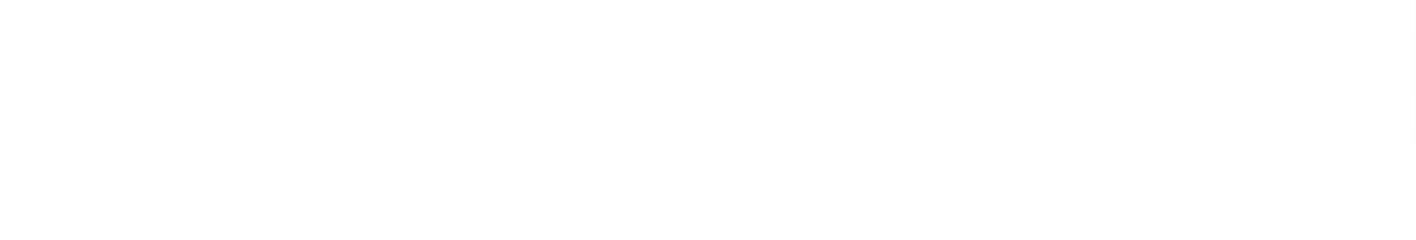 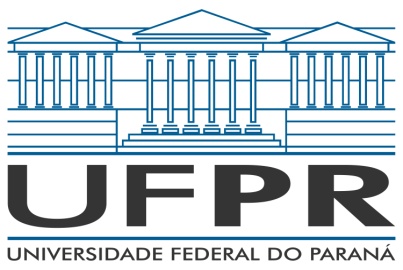 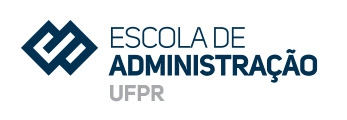 DISCIPLINAS CURSADASDISCIPLINAS CORRESPONDENTES NA UFPR